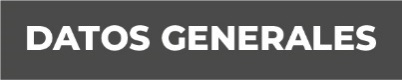 Nombre Claudia Gerónimo MandujanoGrado de Escolaridad Licenciatura en DerechoCédula Profesional (Licenciatura) 6357148Teléfono de Oficina 228-8-41-02-70. Ext. 3205Correo Electrónico Formación Académica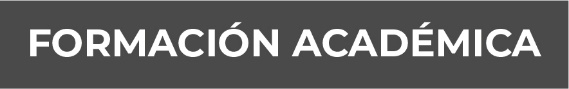 2003-2007Licenciatura en DerechoUniversidad Euro Hispanoamericana, Xalapa, Veracruz.Trayectoria Profesional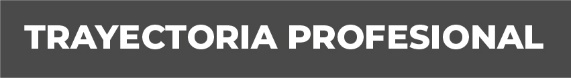 Septiembre -Noviembre del 2015Fiscal en la Agencia Cuarta del Ministerio Público Investigadora en Coatzacoalcos, VeracruzNoviembre del 2015 -Enero del 2016Fiscal Primero en la Unidad Integral de Procuración de Justicia del XXI Distrito Judicial en Coatzacoalcos VeracruzFebrero -Junio del 2016 Fiscal Segunda Facilitadora en la Unidad Integral de Procuración de Justicia del XXI Distrito Judicial en Coatzacoalcos; Veracruz Conocimiento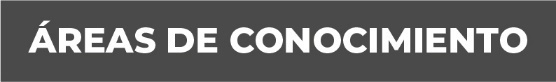 Derecho PenalDerecho Constitucional Derecho Procesal En Juicios Orales